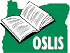 OSLISSchool Library Information SystemInformation Skills Pretest (High School)Record your choice for the best answer on the answer sheet.A SEARCH ENGINE is best described asa device that allows the computer to be connected to a phone linea Web site or software that offers searching capabilitiesthe brains of a personal computeran electronic "booster" you can install for quicker searchers
When using information from a Web site for school projects, a good question to ask yourself is"Can I order products from this site?""Are these pictures/graphs/charts colorful enough?"Is all the spelling and grammar correct in this text?""Who is the author of this information and is it accurate?"
When searching the Internet, each underlined word or phrase isa standard commanda keyword searcha subject searcha link to another file or site
Information that you find on the Internetis far more reliable than books and magazinesis factual because the Internet is constantly monitored by world educational organizationsis required by law to be accurate, timely, and appropriatecomes from many varied sources such as business, the government, or private citizens
A good Internet research project begins byasking yourself interesting questions about your topic and using those questions as a basis for your searchtaking 20 or 30 minutes to surf the Web and get comfortable with lots of particular Web siteschecking out as many sites as possible and jotting down the addresses for future referencelocating a chat room that is using your topic as the subject of the discussion
If you decide to use information from a Web site for your research projectit is too hard to find the source of the informationyou may use the text word-for-word in your report because most Web site authors are not knownyou must properly cite your sourceyou may assume that all of your data or text is factual
An example of a biased Web site would bea drug company promoting a particular druga national news site giving weather reportsa college library allowing access to its reference materialan airline listing future flights for advance reservations
An effective way to search the Web is torefer to "Bookmarks" for pre-tagged sitesuse the pre-selected links on our school home page or the OSLIS Web site to go to good sitesuse a directory or search engine like Yahoo, Alta Vista, or Lycosall of the above
A KEYWORD search willsearch only titleswork even if you spell a word wrongsearch title, contents, and subject areassearch reference material only
When searching a periodical index, you may wish to see the abstract of an article. An ABSTRACT is defined asa complete, full-text reading of an articlea short, objective summary of an articlea list of information needed to locate a magazine, such as publication date, volume, and authora printout containing critical reviews of the article
A magazine CITATION will usually show yousummaries of current non-fiction bookschoice of subject or keyword searchinformation to help you retrieve magazine articlesfull-text listing of a magazine article
When entering words or phrases in the computer to search for articles or books, the most important rule to remember isuse correct spelling. It does affect the searchesuse capital letters onlyalways use a person's first name first, and last name lastnever use any punctuation
If you are unable to locate information on your topic, you may be using the wrong subject heading. A good way to proceed would be togive up and change your whole topic, then try againuse synonyms, or words that mean the same thing as your topicstick with very broad terms and ideastry another computer
If you don't know anything about your topic, the best way to get started is to find background information inany current biographya print or electronic encyclopedia articlethe fiction book sectionthe vertical file
NAVIGATIONAL TOOLS on the Web usually include all of these features EXCEPTheader bar with menu optionsunderlined words (often of a different color)menu choices on buttons of different shapeswords typed in all capsfooter menu options
A SUBJECT SEARCH approach is a good choice whenyou're not sure how to spell the topicyou're not sure what specific part of the topic you want to focus onyour teacher has assigned a general subject as a topic and wants each student to narrow it downall of the above
BIBLIOGRAPHIC INFORMATION usually includes all of the following EXCEPTsummarytitleauthordatepages
All of the following are good tips for KEYWORD searching EXCEPTlimit your keyword search entry to just a few wordsuse very broad, general terms (i.e. animals)check your search words for mistyped or misspelled wordsuse wildcard symbols to find both singular and plural
All of the following can be used to locate more subjects and more citations on your research topic EXCEPTchoosing a SEE reference to a similar subject with citations when there are none listed under the original search termchoosing a SEE ALSO cross reference to similar subjectssubdivisions of a broad topicthe LIMIT button or choice
All of the following are true of LINKS on the Web EXCEPT links are used to move from area to area within a databaselinks can be text-based or graphics-based screen iconswhen your mouse is placed on a link the pointer turns into a pointing hand symbollinks are a series of choices you make to move to different areas knowing you can't go backwardlinks are ways to find related information at new sites on the Web
ARTICLE RETRIEVAL could include all of the following choices EXCEPTfull textabstract onlyhard copy of the original magazine available in your library e-mailing the article to youmailing the article to you at your house
Which is potentially the most current or up-to-date source of information on any topic?an article from a CD-ROM databasean article on microfiche a reference booka hard copy of a magazinean article or information from a World Wide Web site
The results of an electronic periodical search are usually displayedin reverse chronological order (newest articles at the top of the list)in chronological order (oldest articles are at the top of the list)in alphabetical order by title of magazine or newspaperin alphabetical order by authors of the articles in the results listin no particular order
LOGICAL OPERATORS usually include all of the following terms EXCEPTandmaybeornot
Which of the following should you do if you cannot find materials on your topic?give upget depressedask the librarian for helpcomplain and whine to your teacherDATABASE is superior to a search engine becauseThe authority and sources have gone through some evaluation process.It is organized by both human and electronic brain power.The text comes from verifiable and reputable sources.All of the above.Test questions created by Gail Withers and Mary McClintock, Douglas County, Oregon  OSLIS EVALUATION FORM: Baseline for Outcome #3